                                   Obec  Zámrsky                      U s n e s e n í   č. 5/2009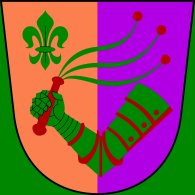              ze  zasedání   zastupitelstva  obce  Zámrsky,   konaného dne                       16. září  2009    na obecním úřadu  v ZámrskáchZastupitelstvo obce vzalo na vědomí a projednalo :Návrh na Smlouvu o pronájmu sportovního areálu p.č. 204 v k.ú. Zámrsky mezi obcí Zámrsky a SDH ZámrskyŽádost pana Ledviny o znovu obnovení obecní lesní cesty parc.č. 620/1 v k.ú. ZámrskyZastupitelstvo obce  po projednání schvaluje:Uzavření Nájemní smlouvy na byt č. 2 v domě čp. 41 Zámrsky s paní Šindlerovou Miladou na bezplatné užívání do konce roku 2009. Prodej pozemků parc.č. 213 –zastavěná plocha  o výměře   a  parc.č. 214 –zahrada o výměře  vše v k.ú. Zámrsky- jedinému zájemci panu Pajdlovi Josefovi  za cenu dle znaleckého posudku, správní poplatek na vklad  vlastnického práva do katastru nemovitostí a veškeré  náklady spojené s převodem vlastnického práva  uhradí kupující.  Záměr o prodeji byl zveřejněn na úřední desce od 9.7. do 25.7.2009Uzavření Smlouvy o revolvingovém úvěru s Komerční bankou na profinancování projektu „Veřejná prostranství v obci Zámrsky“  na částku 2.300.000,- Kč   a pověřuje starostu obce uzavřením této smlouvyNavýšení pokladní hotovosti  Rozpočtové opatření č. 3/2009  v navrženém znění – návrh úpravy rozpočtu a důvodová zpráva jsou přílohou k zápisu č.1  Směrnici č. 7/2009 pro poskytování a účtování cestovních náhradProminutí pohledávky za stočné čp. 48  - z  r.1998 za p. Koblihu Václava, ostatní pohledávky dle přílohy č. 2 k zápisu odepsat na podrozvahový účet Poskytnutí finančního příspěvku Českému svazu včelařů Hranice na propagační tabule do včelařského muzea – ve výši 1.500,- Kč      Zastupitelstvo obce schvaluje znění tohoto usnesení:  pro -6 hlasůStarosta obce : Pala Arnošt                                          Místostarosta obce :  Pajdla AntonínPodpisy:Zveřejněno na úřední desce:  21.9.2009                                                  Sejmuto:  15.10.2009